HENRY EMELEUS FIELDWORK AWARDGuidelines for ApplicantsAt the July 2018 meeting of the VMSG Committee it was agreed to establish a new award, named after Henry Emeleus (1930–2017), the internationally renowned igneous petrologist and field geologist. This single award of up to £1000 for fieldwork honours the pioneering work that Henry Emeleus undertook in the Paleogene North Atlantic Igneous Province (primarily Greenland, Ireland and NW Scotland). His highly-respected studies spanned over 60 years and were all underpinned by meticulous field observations. The award must be spent on research fieldwork (transport, accommodation and/or field logistical support).To be eligible for the award applicants must be based in UK or Ireland and either: Postgraduate students;Postdoctoral researchers; orUniversity lecturers. Preference will be given to:Applications related to research on the Paleogene North Atlantic Large Igneous Province;members of one of the VMSG parent societies, the Mineralogical Society or Geological Society of London;researchers with limited fieldwork funds. To apply:Please fill in this application form and attach a case for support (maximum 2 A4 pages) that describes the fieldwork and outlines its importance for your research goals. Additional papers/materials or incomplete applications will not be considered. Applications and completed statements of support from two fellows or members of the Geological Society of London and/or Mineralogical Society must be sent to janine.kavanagh@liverpool.ac.uk in time for the deadline of 28th February 2020.The VMSG committee intends to award this annually but reserves the right to not issue an award in any given year.On accepting a VMSG HENRY EMELEUS FIELDWORK AWARD, successful applicants agree to the following:Complete a thorough risk assessment for the fieldwork. This must be approved by the institution at which you are enrolled/work prior to travel. The award will not typically be paid in advance (N.B. only in exceptional cases will monies be released early via approval from the VMSG Treasurer, and on submission of appropriate receipts).The reimbursement form must be completed and submitted electronically to the VMSG Treasurer within three months of return from the fieldwork. We request that you submit a short report on your fieldwork (one A4 side plus photographs, including one of you in the field; .doc or .docx format) with your reimbursement form. (N.B. failure to deliver a completed bursary reimbursement form and report within this time may result in withdrawal of the award). Please acknowledge the award funding in any publications that arise from the field work. You agree for this report to be published on the VMSG and Mineralogical Society website and newsletter.Reimbursement will be via electronic bank transfer only, to a UK bank account, and will only be released once a report and receipts have been submitted.APPLICANT DETAILSName *	Affiliation *Your position? * Doctoral student 	 Postdoctoral researcher    University lecturer Address *Current funding *	[Provide details of all current funding]Email *Phone *Society Membership * Mineralogical Society     Geological Society     NoneMembership Number *FIELDWORK INFORMATIONFieldwork location *Proposed dates *BUDGETTotal Cost of the fieldwork*Other costsOther Financial Support for the proposed fieldwork *Source(s) [Please indicate what other sources of money you have available to support this fieldwork, and any pending applications to other societies and associated special interest groups.]Amount of support sought from VMSG *[up to £1000]Have you attached the Case for Support? *[This should describe the fieldwork and outline the importance for the research goals (up to 2 A4 pages)] Yes	Have you attached statements of support from two Fellows of the Geological Society of London and/or Mineralogical Society? * Yes	Signature *[Click on the box to insert your digital signature]Date *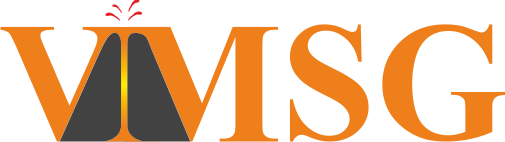 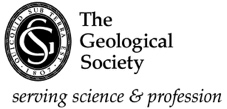 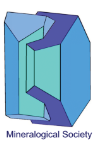 Department:      University:      Street:      City:      County:      Post Code:      Country:      Travel £Accommodation £Subsistence £Other (specify below) £TOTAL £££